XII CONFERENCIA INTERNACIONAL DE CIENCIAS EMPRESARIALES (CICE 2019)IX TALLER INTERNACIONAL DE HOTELERÍA Y TURISMO (HOTELTUR 2019)TítuloRelaciones entre actores del alojamiento turístico en Santa Clara y Remedios:Perpectiva del análisis de redes socialesTitle(Traducción exacta al inglés del título y mismo formato que el anterior agregando la cursiva).Kenia Alvarez Cepero , Esther Lidia Machado Chaviano ,Roberto Muñoz González ResumenSanta Clara y Remedios , municipios de la provincia de Villa Clara, son un ejemplo de ello al mostrar un crecimiento acelerado del sector privado individual en comparación con el sector público. Esta investigación tiene como objetivo principal evaluar las relaciones existentes entre ambos sectores del alojamiento turístico en ambos territorios a partir de la aplicación de las tres primeras etapas del procedimiento para la definición de estrategias de cooperación integrada entre los actores del alojamiento turístico de un territorio, aportado por Alvarez (2017). La metodología de la investigación se enmarca en el análisis documental, la aplicación de encuestas y entrevistas,el análisis de datos históricos y estadísticos,la observación y el procesamiento de datos mediante el software UCINET 6 a partir del método de redes completas. La aplicación del procedimiento permitió evaluar cualitativa y cuantitativamente las relaciones entre ambos sectores del alojamiento turísticoPalabras Clave: Sector privado individual; Actores; Alojamiento; Relaciones; Análisis de redesAbstract : Santa Clara and Remedios, municipalities of the province of Villa Clara, are an example of this, showing an accelerated growth of the individual private sector in comparison with the public sector. The main objective of this research is to evaluate the existing relations between both tourist accommodation sectors in both territories, starting from the application of the first three stages of the procedure for the definition of integrated cooperation strategies between the actors of the tourist accommodation of a territory, provided by Alvarez (2015). The methodology of the investigation is framed in the documentary analysis, the application of surveys and interviews, the analysis of historical and statistical data, the observation and the processing of data through the software UCINET 6 from the method of complete networks. The application of the procedure allowed to evaluate qualitatively and quantitatively the relations between both sectors of the tourist accommodation.Keywords: (traducción fiel al inglés del apartado palabras clave y mismo formato que el anterior agregando la cursiva).1. IntroducciónCuba está transitando por una nueva etapa del desarrollo de la actividad turística lo que exige una relación coherente entre los numerosos componentes de lo público y lo privado, por lo que sería necesaria una nueva concepción de la actividad turística en términos de destino integral y no sólo de un conjunto de productos aislados, poco o nada diferenciados.La actualización del modelo económico cubano a partir del 6to Congreso del Partido Comunista de Cuba (PCC) ha permitido el reconocimiento y dinamismo del sector privado-individual. En el caso de Cuba, las directrices para la actualización del modelo económico plantean por una parte que el “modelo de gestión reconoce y promueve, además de la empresa estatal socialista, que es la forma principal en la economía nacional, las modalidades de inversión extranjera previstas en la ley (empresas mixtas, contratos de asociación económica internacional, entre otras), las cooperativas, los agricultores pequeños, los usufructuarios, los arrendatarios, los trabajadores por cuenta propia y otras formas, todas las que, en conjunto, deben contribuir a elevar la eficiencia”, y por otra parte, en alusión al peso de la actividad no estatal en el sector del turismo se expresa que la “actividad no estatal en alojamiento, gastronomía y otros servicios, se continuará desarrollando como oferta turística complementaria a la estatal”.En los municipios de Santa Clara y Remedios, la creciente oferta de alojamiento privado-individual, origina un incremento en la calidad y la sostenibilidad de los productos turísticos   tradicionales. Las actividades de alojamiento que forman parte del sector privado individual en ambos municipios, son de gran importancia para el logro del progreso local y el bienestar de los ciudadanos, es una actividad generadora de empleos y ayuda a diversificar la oferta, además en estos municipios se ha producido un crecimiento de la capacidad de alojamiento hotelero público pero esta sigue siendo insuficiente. Se propone como objetivo general de la investigación: Evaluar cualitativa y cuantitativamente las relaciones existentes entre los actores del alojamiento turístico en los municipios de Santa Clara y Remedios.El estudio de las relaciones de los actores en el turismo, o como denominan  Rodríguez,R.  M.,  &  Fernández,  J.  I.  P  (2009)  y  Massey  (2009)   <<geometrías  de  poder>>   o <<dinámicas relacionales>>; constituye un factor explicativo sobre la configuración  y asentamiento de la actividad en un territorio, la transformación de dicho territorio  bajo distinta concepciones; y la creación y surgimiento de un modelo de desarrollo turístico. (Bevir, 2011).Por ello, desde la Organización Mundial del Turismo se ha venido defendiendo que la colaboración entre los actores locales públicos y privados es un elemento clave para articular el desarrollo turístico de un determinado territorio (OMT-WTO, 2001).En  términos  turísticos  “la  capacidad  de  desarrollo  de  un  territorio  está directamente relacionada con la voluntad de los actores para establecer relaciones entre ellos, implicándose de forma conjunta y coordinada en la mejora de las condiciones del territorio” (Rodríguez, R. M., & Fernández, J. I. P, 2009).La  realidad económica, politica y social de Cuba no está exenta de la necesidad de conocimiento de las relaciones entre los sectores público y privado individual de la actividad de alojamiento en territorios donde esta es mayor que la oferta estatal, por lo que se torna indispensable acoger instrumentales que permitan diagnosticar la situación de las relaciones actuales entre dichas partes. Al cierre de 2017 (Mintur, 2018) existen en el país más de 24 mil habitaciones del sector privado individual que prestan servicios de alojamiento, dirigidas fundamentalmente al turismo internacional y también al mercado interno pagando en pesos cubanos convertibles (CUC). Ese número equivale al 35% de las 68 800 habitaciones que conforman la capacidad hotelera total que opera el Estado y hoy constituyen mayoría en la oferta de alojamiento turístico de 5 provincias y 46 municipios del país  en su mayoría  territorios con vocación turíistica historicoó-cultural donde  han tenido un rápido dinamismo de las actividades del sector de alojamiento privado-individual. La realidad del modelo cubano  aun no viabiliza los procedimientos para dotar de mayor autoridad y poder de decisión a los gobiernos locales. Todo sistema de desarrollo que incluye turismo, conlleva consenso, coordinación y cooperación donde el mejor indicador de su vialidad lo constituye el grado de compromiso de todos los agentes implicados, directa o indirectamente, y por supuesto la población residente. 2. MetodologíaLa literatura especializada propone numerosos procedimientos para desarrollar sistemas de  gestión  integrada  en  los  destinos  turísticos, (Oyarzún y Szmulewicz  (sin  fecha); Müffeler 2006; Mondéjar et al. 2009; Betancourt, Falcón y García 2010 y Machado 2012).Los  autores  de  estos  procedimientos  coinciden,  sin  dudas,  en  la  identificación  de  las partes interesadas en el desarrollo del destino turístico y en la definición de estrategias y acciones a desarrollar por cada una de estas partes en la articulación del sistema.   La propuesta de la autora de un  procedimiento para la definición de estrategias de cooperación integrada entre los actores de alojamiento turístico en un territorio consta de cinco (5) etapas y once (12) tareas. Cada etapa comprende objetivos a desarrollar, y las tareas definen cómo desarrollar en cada etapa los objetivos propuestos.El procedimiento propuesto facilitaria como resultado las estrategias necesarias a futuro para establecer dicha estructura relacional orientandose la propuesta  del lado del establecimiento de principios necesarios para la gestión de relaciones entre actores del alojamiento turísticos y cuyo liderazgo del proceso sera del lado de los actores públicos, y por tanto la estrategia de cooperación se centrará en el campo de la "adminsitracion del turismo en el territorio” .3. Resultados y discusiónEn los municipios de  Santa Clara  y Remedios  se ha observado un dinamismo en el incremento de las actividades del llamado sector no estatal, pero especialmente es significativo el crecimiento acelerado de las habitaciones para el alojamiento turístico150 y 26 mas que  respectivamente, como forma de negocio privado individual. Para la realización del diagnóstico se conformó un equipo de trabajo compuesto por 7 miembros en total entre ellos especialistas de alto prestigio y representativos de:Consejo de la Administración territorial.Directivos de organismos del sector estatal que participan del proceso de relacionamiento. Directivos de empresas estatales prestatarias de servicios de alojamiento turísticos del territorio.Propietarios del sector privado-individual del alojamiento en el territorio.Investigadores de los centros de investigación y enseñanza.Caracterización y análisis del sistema turístico territorialSanta Clara es la capital de la provincia cubana de Villa Clara. Limita al noreste con Cifuentes, por el noroeste con Camajuani, al este con Placetas, al sureste con Manicaragua y al suroeste con Ranchuelo. Tiene una población estimada de 220 000 habitantes, radicando la mayoría en la ciudad principal y cuenta con 67300 viviendas aproximadamente. Demográficamente está catalogada como ciudad urbana y es la ciudad con más esperanza de vida del país, con más de 75 años, producto al paulatino envejecimiento poblacional de la misma. (Oficina Nacional de Estadísticas, 2015). Las características económico-sociales de la localidad tienen sus bases en la industria. Posee además gran capacidad de producción instalada con la existencia de tres zonas industriales y 163 instalaciones de producción. Posee un fuerte polo científico y biotecnológico con 5 instalaciones de tecnologías de punta. Es sede de grandes instalaciones de servicios provinciales regionales en sectores como: la Salud, la Cultura y la Educación El municipio de Remedio es una de las más hermosas ciudades de Cuba perteneciente a la provincia de Villa Clara en su extremo noreste. Limita por el norte con el municipio de Caibarién, al este con Yaguajay, al oeste con Caibarién y Camajuaní y al sur con Placetas y Cabaiguán.Tiene una población estimada de 20 000 habitantes, radicando la mayoría en la ciudad principal.Su economía se basa en la agricultura con una Empresa de Cultivos Varios y Pecuaria, por otra parte cuenta con dos complejos agroindustriales que se mantienen activos, el Heriberto Duquesne y el Chiquitico Fabregat, el primero como una destilería y el segundo como refinería.Ambos municipios son un complemento turístico de significativa importancia para el destino Cayos de Villa Clara situados al norte de la provincia debido a la cantidad de atractivos turísticos presentes, principalmente los histórico-culturales y arquitectónicos. Demanda Turística. La afluencia de turistas hacia el territorio santaclareño y remediano está dada fundamentalmente por su historia, cultura e impresionante patrimonio que lo enriquecen.Se mantienen ocupada por turistas especialmente en los meses de noviembre a abril donde se desarrolla la temporada alta del turismo en la región. Meses en los que las visitas a la ciudad son con una frecuencia diaria dada la variedad de excursiones procedentes del destino Cayos de Villa Clara y por la ciudad formar parte del itinerario de otros destinos del país. En ambos territorios se observa un aumento paulatino de los turistas alojados en hoteles como forma de alojamiento público pero mayor aun son los turistas alojados en las viviendas privadas de uso turístico lo cual está dado por la insuficiente capacidad habitacional en el marco estatal y por el trato personalizado por el que se caracterizan estas viviendas.Las formas de viaje predominante son los viajes de organización individual y los viajes organizados a través de las agencias de viajes, siendo estos últimos los de mayor proporción.Los principales segmentos de mercado que visitan  Santa Clara y Remedios  durante el 2017 , provienen de países como Italia con un 20%, Francia con un 18%, Argentina con 12%, Alemania con un 11% seguidos por España con un 5% y Estados Unidos con 4% y otros de diversas nacionalidades con un 30%. 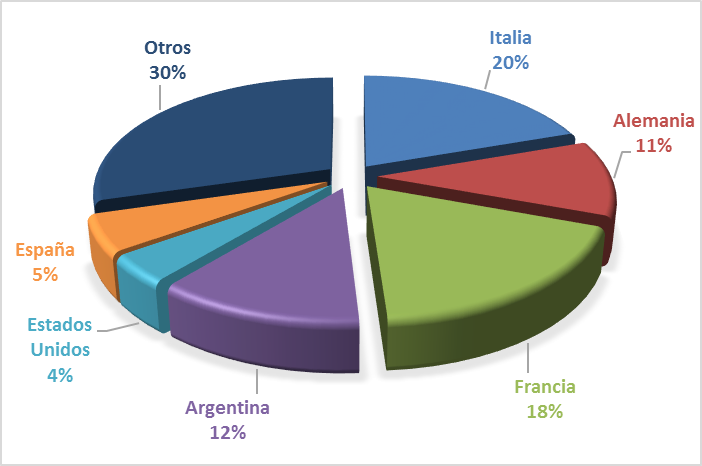 Potencial turístico: El municipio  Santa Clara presenta un potencial turístico medio, sobresaliendo los indicadores turísticos y los antrópicos, especialmente el equipamiento y los servicios disponibles, además de la receptividad y las cualidades humanas de la población local. A pesar de esto, los indicadores ambientales y de percepción son los más desfavorables.El municipio de Remedios  por su parte ,presenta elevados potenciales históricos, culturales y naturales situados en diferentes zonas, que le permiten el desarrollo de la actividad turística en función del desarrollo local.Análisis de la observación de las normas generales del estado para la actividad de alojamiento turístico.Las normas que rigen en Cuba los establecimientos de alojamiento turístico (NC 127:2014. Requisitos mínimos para los establecimientos de alojamiento turístico), solo reconocen a entidades del sector público dejando indefenso al sector privado individual representado por las viviendas privadas de uso turístico. Sin embargo es significativo destacar que la actividad de alojamiento turístico en el sector privado individual se encuentra amparada por la Ley No.65 de 1988 “Ley General de la Vivienda”, el Decreto-Ley No. 275 de 2010 “Modificativo del régimen de arrendamiento de viviendas, habitaciones o espacios” y la Resolución No. 305/2010 “Reglamento sobre el arrendamiento de viviendas, habitaciones y espacios”del Instituto Nacional de la Vivienda Además se relacionan:La Resolución No. 298/2011 del MFP, regula lo relacionado con el Impuesto sobre los Servicios Públicos (ISSP) en lo concerniente al Arrendamiento de Viviendas, Habitaciones o Espacios.El Decreto Ley 305 de 2012 soporte jurídico que aprueba las Cooperativas No Agropecuarias”La Resolución no.32 de 2013 del Ministerio de Economía y Planificación (MEP) que amplía las posibilidades de vínculos comerciales entre el sector no estatal (privado) y el sector estatal. De manera general se puede decir que: El país no posee regulaciones o fórmulas legales donde se traten en conjunto los intereses públicos y privados del alojamiento en torno al desarrollo turístico.Inexistencia de una ley nacional de turismo que reconozca la personalidad jurídica de los municipios turísticos ni la autonomía municipal para la gestión turísticaNo existe una ley de municipio que norme el papel del gobierno como ente coordinador y facilitador de la actividad turística ni tampoco que se refiera a las relaciones entre el sector público y el sector privado del alojamiento turísticoIdentificación y caracterización de los  actores estatales y privado individual del alojamiento turístico en el territorio.Los actores estatales son todos aquellos hoteles que se encuentran en la ciudad, cuya administración y dirección corre a cargo del estado. Los actores privado-individual del alojamiento turístico lo constituyen las viviendas arrendadas  con fines turisticos existentes en la localidad, así como el número de habitaciones de los mismos.Identificación de los individuos representativos de cada grupo de actores del territorio que interactúan con ambos sectores. Instituciones, empresas e individuos, que constituyen un complemento para la actividad de alojamiento y , que representando los intereses estatales, tienen un papel importante en cuanto a regulación, planificación y organización. Los individuos representativos son:Ministerio de Turismo (Mintur): Organismo estatal rector del sistema de Turismo del país. Elabora la política y controla su aplicación en las entidades que administran directamente las propiedades del sector. Agencias de Viajes: A nivel de provincia existen 3 Agencias de Viajes distintivas: Cubanacán, Cubatur y Havanatur.Se destaca en el municipio de Santa Clra la Agencia GaviotaturOficina Nacional de Administración Tributaria (ONAT): Es la entidad encargada de velar por la aplicación de la legislación relativa a los tributos y otros ingresos no tributarios.Tramita e inspecciona el cumplimento de las obligaciones arancelarias que correspondan a los sujetos obligados con ellas; dentro de estos sujetos se encuentran las casas de arrendamiento a turistas. Planificación Física: Organismo encargada de velar por la política establecida por el Estado en materia de ordenamiento territorial y el urbanismo. Es el responsable de implementar los planes de desarrollo territorial. Brinda servicios tanto a entidades estatales como privadasINFOTUR: Tiene como objetivo ofrecer información turística gratuita a los visitantes sobre el destino, a través de catálogos, folletos, brochures, etc. No cuenta con información sobre las casas privadas de uso turístico, para la promoción de las mismas.Sede universitaria: Brinda capacitación a todas aquellas personas interesadas en superarse ya sea en términos turísticos o socioculturales, tanto a trabajadores de las instituciones públicas como aquellos que se desempeñan en el sector privado individual.Valoración cualitativa de las relaciones intersectoriales en la actividad de alojamiento en el territorioTipos de relaciones: Las relaciones entre el sector público y privado individual pueden ser de: cooperación, colaboración, asociatividad e integración y tienden a centrarse en cinco áreas principales:Comercialización y marketing.Aprovisionamiento de materias primas, materiales y tecnologías.Financieras.Complementación en la gestión turística del territorio.Ordenamiento territorial y la planificación del desarrollo turístico.Importancia de las relaciones: En la muestra correspondiente al municipio de Santa Clara la importancia de la colaboración, es asociada por el 78% con las contribuciones de las casas particulares al desarrollo local.El 6% porciento que refiere la colaboración como medianamente importante, basados en el argumento de que las fuentes de financiamiento del sector privado individual, presentan un carácter no legal. Por su parte , en Remedios los representantes de instituciones públicas y privadas del sector de alojamiento que fueron encuestados consideran que las relaciones entre ellos es muy importante el 64%, mientras que el 32% considera que es importante y un 4% lo considera sin ninguna importancia. Aunque los resultados demuestran que para la mayoría de los actores las relaciones entre ambos sectores son muy importantes no se ha podido concretar este hecho en la realidad.Nivel de relaciones: De los actores encuestados, el 69% reconoce  que no existe colaboración entre los actores públicos y privados del sector turismo en el destino Santa Clara.En Remedios solo el 8% de los actores encuestados considera que el nivel de relaciones existente entre actores públicos y privado individual del alojamiento turístico es mediano, el 36%, considera que existe un escaso nivel de relaciones, mientras que el 56% opina que no existen relaciones. Ningún encuestado en ambos territorios considera que existe una alta relación; debido a que consideran en su mayoría que las relaciones entre ambos actores se presentan en una fase inicial de organización y desarrollo.  Se reconoce ademas ála ausencia de mecanismos de gobierno que integren los intereses de ambos sectores en funcion ódel desarrollo turistico de los  municipiosCaracterísticas de las relaciones:Mediante encuesta se establecieron varias alternativas, dando la oportunidad de marcar más de una, así como agregar posibles características no mencionadas. El resultado se muestra en la tabla siguiente.Tabla 1: Resultados de la evaluacion de caracteristicas de las relacionesFuente. Elaboración propiaValoración cuantitativa de las relaciones intersectoriales en la actividad de alojamiento Para el análisis cuantitativo de las relaciones entre los actores del alojamiento turístico se diseña la red actual del territorio tomando como muestra una población  distribuidas.La seleccion de los actores  se hizo  teniendo en cuenta :ubicación en el centro histórico de la ciudad, reconocimiento nacional e internacional, valor de carácter patrimonial de las viviendas y  años de experiencia en la actividad de alojamiento turístico (más de 10 años) .A partir del trazado de la red de relaciones entre los actores seleccionados y utilizando las técnicas de análisis de redes sociales aportado por el programa UCINET 6 se estudiaron cuantitativamente estas relaciones.Muestra de Remedios:35 actores, conformados por: 3 Agencias de Viajes (en lo adelante AA.VV.), 4 hoteles de la ciudad, el Gobierno Local, el MINTUR y 26 viviendas que brindan servicio de alojamiento turístico.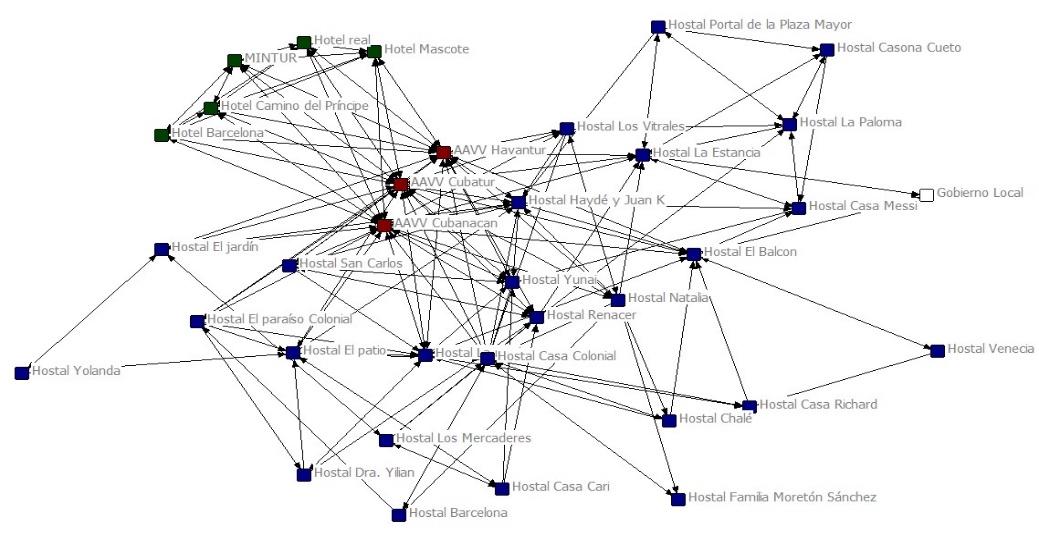 Gráfico 1: Red actual de relaciones en Remedios.Fuente: UCINET 6 a partir de la elaboración propiaMuestra de Santa Clara: 50 actores, de los cuales 4 son Agencias de Viajes , 5 son hoteles de la ciudad,el Gobierno Local, el MINTUR y los restantes son viviendas privadas con servicio de alojamiento turístico. 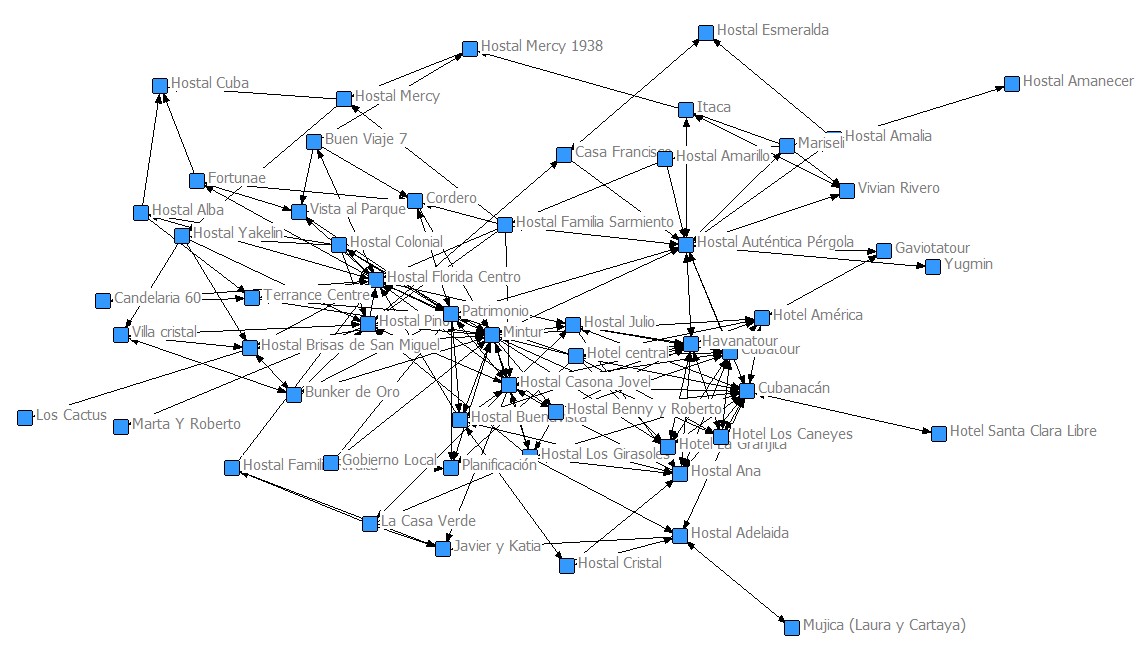 Gráfico 2: Red actual de relaciones en Santa Clara .Fuente: UCINET 6 a partir de la elaboración propiaComo se puede apreciar en la representación gráfica de ambas redes no hay definido un solo actor central, sino que existen varios actores que se inclinan a ser centrales, por lo que la red tiende a ser multicéntrica. Se puede comprobar una clara tendencia a alejarse del tipo de estrella, que marca los vínculos intensos que mantienen un número elevado de actores para el desarrollo de actividades turísticas en el municipio. Las estadísticas descriptivas relacionadas con nivel de distribución del grado de centralidad (red Santa Clara) indican que cada actor se relaciona como promedio con 4 actores de la red. El valor máximo de actores con los cuales se relaciona cada nodo en la red es de 11 y el mínimo es 0, o sea que no existen nodos sueltos en la red, sino que cada uno tiene relación como mínimo con 1 actor. directamente proporcional a la centralización de la red. Tabla 2: Indice de Centralidad de la RedFuente: Elaboracion propia a partir de los valores aportados por el Software UCINET 6En la red actual de Remedios la desviación típica es directamente proporcional a la centralización de la red ,existe dispersión en la red una muestra de multicentricidad relativa.Existe un bajo nivel relacional (6.97%), los vínculos son muy pobres considerando el número de actores con que estamos trabajando. Este resultado muestra un bajo nivel de densidad de la red ya que el 95% de los actores van a estar conectados como promedio con 2, 3, 4, o 5 actores de la red.Tabla 3: Resultados de la medida de centralidad de grado. Estadísticas descriptivas.Fuente: Elaboracion propia a partir de los valores aportados por el Software UCINET 6En ambos  casos  la desviación estándar tiene valores relativamente altos que obedecen a que, aunque existen varios actores centrales, que en cierto sentido proveen a la población de homogeneidad, también existen actores periféricos que son los que en este caso influyen en la desviación típica analizada por el software .DiscusiónEn función de cumplir el propósito señalado se analizan los criterios aportados por los organismos, instituciones y viviendas privadas de uso turístico que fueron objetos de entrevistas. Es importante señalar que en el análisis de los resultados existieron discrepancia en el momento de clasificar las relaciones, por lo que no se manifiesta unicidad de criterios. Atendiendo a los criterios recogidos en la investigación la autora considera que las relaciones entre el sector público y el sector privado del alojamiento turístico en ambos municipios se encuentran desarrollándose actualmente entre dos posibles escenarios: escenario de coexistencia y escenario de coordinación. El planteamiento se evidencia en las características y estado actual de las relaciones antes valoradas, cada uno de los actores conserva sus propios objetivos, se respetan mutuamente y reconocen sus derechos y deberes legales, existe un nivel bajo de coordinación de políticas y acciones emprendodas en funcion del desarrollo turistico de los territorios. Se hace necesario una flexibilización de las políticas territoriales llevadas a cabo por el gobierno local y que involucran al sector privado del alojamiento partiendo de la aceptación del alojamiento privado individual como sector generador de riqueza y valor agregado para el turismo.Los mecanismos de encuentros sistemáticos entre el gobierno y los arrendatarios, el intercambio de ideas y la evaluacion y solución de problemas deben afianzarse  como muestra de la implicación del gobierno local como ente central de la red de actores, lo que a su vez redunda en mayor organización.Debe hacerse énfasis en la capacitación turística del personal, especialmente aquellos que dirigen la actividad en el municipio. La materialización de un mercado mayorista que satisfaga la demanda de productos del sector no estatal, el incentivo de la contratación entre entidades públicos y privadas individuales que brindan servicios de alojamiento turístico y el acercamiento de las principales empresas proveedoras de materias primas en el municipio a las viviendas arrendadoras permitirá los encadenamiento productivos favorables al desarrollo economico del territorio.Desde el punto de vista de la comercializacioOrientar los esfuerzos publicitarios de la ciudad como un producto que integra no solo las facilidades públicas sino también infraestructura privada que contribuye también al buen turismo de ciudad. Aumento y mejora de la comunicación organizacional de las empresas públicas, de forma que incluyan también dentro de sus públicos al sector privado individual  del alojamiento turístico. 4. ConclusionesLos resultados muestran una escasa colaboración entre los actores estatales y privados del alojamiento turístico, influyendo en los niveles de desarrollo turístico de los municipios de Santa Clara y RemediosLa valoración cualitativa de las relaciones entre los actores del alojamiento turístico en ambos territorios demuestra que estos le dan una alta importancia a dichas relaciones, que el nivel de colaboración es escaso y que las principales características de las relaciones son la desorganización, la falta de interés y la informalidad en las relaciones.La valoración cuantitativa de las relaciones entre los actores del alojamiento turístico con la utilización del analisis de redes sociales aportó queambas redes no responde a un centro específico, que tiene un valor relativamente alto de densidad estándar, la desviación típica es directamente proporcional a la centralización de la red, y el nivel relacional es bajo.Existe una evidente correlación entre el nivel de desarrollo turístico del territorio y las características de las relaciones entre sus actores desarrollándose estas en entre los escenarios de coexistencia y coordinación5. Referencias bibliográficasBoffil López, H (2017) Análisis estructural de las redes de cooperación entre actores del alojamiento turístico en Santa Clara. . (Licenciatura), Universidad Central "Marta Abreu" de Las Villas, Santa Clara.Borgatti, Everett, & Freeman, R. E. (2002). Ucinet for Windows: Software for Social Networks Analysis. Harvard University, Harvard.Castellanos, Y. Del C (2018) Valoración entre los sectores público y privado individual del alojamiento en Remedios. (Licenciatura), Universidad Central "Marta Abreu" de Las Villas, Santa Clara.Cepero, K. Á., González, R. M., & Chaviano, E. L. M. (2017). Relaciones entre los actores públicos y privado individual del alojamiento turístico en Santa Clara. Teoría y Praxis. doi: 10.22403/UQROOMX/TYP23/03.Hanneman, R. A. (2013). Introducción a los métodos del análisis de redes sociales. Departamento de Sociología de la Universidad de California Riverside. Universidad de California Riverside. EE. UU ONAT (2018).Registro de Arrendadores del Municiio de Santa Clara 2017.ONE(2016).Anuario Estadístico de Santa Clara 2015. http://www.one.cuMINTUR (2018).Informe comercial cierre 2017.Delegacion territorial del Mintur Villa ClaraNC 127:2014. Norma Cubana:Requisitos minimos para categorización establecimientos hoteleros cubanosOMT (2001). Cooperación entre los Sectores Público y Privado. Para una Mayor Competitividad del Turismo. OMT. Madrid.Partido Comunista de Cuba (PCC), (2011). Lineamientos de la Política Económica y Social del Partido y la Revolución.  La Habana: Oficina de Publicaciones del Comité Central del PCC.Perelló, J. L. (2015). El sector no estatal y su papel en el desarrollo del turismo cubano en un escenario de relaciones con Estados Unidos. En Miradas a la economía cubana (pp. 85-91). La Habana: Caminos.Rodríguez, R. M. y Fernández, J. I. P. (2009). Desarrollo turístico y dinámica relacional. Metodología de análisis para la gestión activa de destinos turísticos. Cuadernos de Turismo, 23, 173-194.Torres, L. L. P. (2016). Valoración entre los sectores público y privado individual del alojamiento en Santa Clara. (Licenciatura), Universidad Central "Marta Abreu" de Las Villas, Santa Clara.Oferta TurísticaOferta TurísticaOferta TurísticaSanta Clara Remediosalojamiento400 viviendas turísticas 5 hoteles2 bases de campismos35 habitaciones de la EPA 93 viviendas turisticas4 hotelesEncanto 1 base de campismorestauración19 instalaciones de Palmares53 unidades del MINCIN200 paladares y restaurantes privados12 instalaciones del MINCIN4 establecimientos de Cubanacán 37 paladares y restaurantes privadosocio y recreación parque Zoologico,parque recreativo de Palmares, Centros nocturnos (ARTEX, Cultura,MINCIN)Centro nocturno de Cubanacán galería de arte, museos,  teatros, cinetransportaciónSucursal TransturCubataxi Aeropuerto IntenacionalPunto de renta TRANSTUR, Gaviotatur servicios de apoyo al turismoServisa, Emprestur,Representación de 4 AAVV  ,Tiendas Caracol (7)Otras tiendas (Cimex , TRD)no hay representación de  agencia de viaje tiendas Caracol (3) REMEDIOSREMEDIOSSANTA CLARASANTA CLARAHotel / OSDEHabHotel / OSDEHabHotel E Barcelona. Cubanacán24Hotel Horizontes La Granjita. Cubanacan73Hotel E Mascotte .Cubanacán10Hotel Los Caneyes. Cubanacan96Hotel E Camino del Príncipe. Cubanacán26Hotel E Central. Cubanacan25Hotel E Real. Cubanacan8Hotel América. Cubanacan27Hotel Santa Clara Libre. Islazul165Cantidad de Habitaciones en el sector privado individualCantidad de Habitaciones en el sector privado individualCantidad de Habitaciones en el sector privado individualCantidad de Habitaciones en el sector privado individualCantidad de Habitaciones en el sector privado individualRemediosRemediosSanta ClaraSanta ClaraObjeto de ArrendamientoCant.Hab.Cant.Hab.1 Habitación 20201501502 Habitaciones39781062123 Habitaciones1236471414 Habitaciones4168325 Habitaciones210006 Habitaciones2125307 Habitaciones00428Vivienda completa 1 habitación114040Vivienda completa 2 habitaciones481326Vivienda completa 3 habitaciones39721TOTAL93190400680AlternativaPorcentaje de respuestasPorcentaje de respuestasSanta Clara RemediosDesorganización90.5%82%Falta de interés58%92%Desconocimiento89.6%77%Informalidad79.3%60%Falta de implicación en la gestión de la actividad de alojamiento turístico en el territorio 52%67%Ineficiente gestión del gobierno89%87%Desconfianza74%RemediosSanta ClaraÍndice de centralización de la red35.208 % 15.785% RemediosRemediosRemediosRemediosSanta ClaraSanta ClaraSanta ClaraSanta ClaraOutDegreeInDegreeNOutDegreeNInDegreeOutDegreeInDegreeNOutDegreeNInDegreeMedia 6.3716.37118.73918.7393.4203.4206.9806.980Desv. Estánd4.0504.67311.91313.7432.7432.7935.5985.701Max181852.94152.94111.00012.00022.44924.490Min215.8822.9410.0000.0000.0000.000